3. Cấp lại (cấp đổi) chứng chỉ hành nghề môi giới bất động sản do bị mất, bị rách, bị cháy, bị hủy hoại do thiên tai hoặc lý do bất khả kháng1. Trình tự thực hiện: Bước 1: Người nộp hồ sơ là cá nhân nộp hồ sơ đề nghị giải quyết thủ tục hành chính trực tiếp tại Bộ phận tiếp nhận và trả kết quả Sở Xây dựng thuộc Trung tâm phục vụ hành chính công tỉnh Bắc Giang. - Địa chỉ: Khu Quảng trường 3/2, thành phố Bắc Giang.- Điện thoại: 0240.3.555.689; - Thời gian tiếp nhận hồ sơ: Từ thứ 2 đến thứ 6 hàng tuần.+ Mùa hè: Sáng: từ 7h30 đến 11h00.   Chiều: Từ 14h00 đến 16h00.+ Mùa đông: Sáng: từ 8h00 đến 11h30. Chiều: Từ 13h30 đến 16h00.Cán bộ tiếp nhận kiểm tra hồ sơ, hướng dẫn hoàn thiện hồ sơ (nếu chưa đủ thành phần); thực hiện tiếp nhận hồ sơ, ghi phiếu hẹn trả kết quả (có ký, ghi rõ ngày hẹn trả kết quả) gửi người nộp hồ sơ.Bước 2: Trong thời hạn 10 ngày làm việc kể từ ngày nhận đủ hồ sơ theo quy định tại khoản 2 Thông tư số 11/2015/TT-BXD ngày 30/12/2015 của Bộ Xây dựng, Sở Xây dựng đã cấp chứng chỉ có trách nhiệm kiểm tra lại hồ sơ và cấp lại chứng chỉ (ghi rõ cấp lại vào chứng chỉ).Bước 3: Người nhận kết quả xuất trình phiếu hẹn trả kết quả, nộp lệ phí và nhận kết quả tại Bộ phận tiếp nhận và trả kết quả. Thời gian trả kết quả theo thời gian ghi trên phiếu hẹn trả kết quả.2. Cách thức thực hiện: Nộp hồ sơ trực tiếp đến Bộ phận tiếp nhận và trả kết quả Sở Xây dựng thuộc Trung tâm phục vụ hành chính công tỉnh Bắc Giang.3. Thành phần, số lượng hồ sơ:a) Thành phần hồ sơ:- Đơn xin cấp lại chứng chỉ có dán ảnh;- 02 ảnh cỡ 4x6cm chụp trong thời gian 06 tháng tính đến ngày nộp hồ sơ;- Chứng chỉ cũ (nếu có).b) Số lượng hồ sơ: 01 (bộ) gửi về Sở Xây dựng để cấp chứng chỉ.4. Thời hạn giải quyết: Trong thời hạn 10 ngày kể từ ngày nhận đủ hồ sơ hợp lệ.5. Đối tượng thực hiện thủ tục hành chính: Cá nhân6. Cơ quan thực hiện thủ tục hành chính:- Cơ quan có thẩm quyền quyết định: Sở Xây dựng địa phương.- Cơ quan trực tiếp thực hiện: Sở Xây dựng địa phương.7. Kết quả thực hiện thủ tục hành chính: Chứng chỉ hành nghề môi giới bất động sản (Ghi rõ cấp lại).8. Phí, lệ phí: 200.000 đồng (Hai trăm nghìn đồng chẵn)(Thông tư số 11/2015/TT-BXD ngày 30/12/2015 của Bộ Xây dựng)9. Tên mẫu đơn, mẫu tờ khai:- Đơn xin cấp lại chứng chỉ hành nghề môi giới bất động sản (theo mẫu tại phụ lục 5 ban hành kèm theo Thông tư số 11/2015/TT-BXD ngày 30/12/2015 của Bộ Xây dựng).- Mẫu chứng chỉ hành nghề môi giới bất động sản (ghi rõ cấp lại) (theo mẫu tại phụ lục 4b ban hành kèm theo Thông tư số 11/2015/TT-BXD ngày 30/12/2015 của Bộ Xây dựng).10. Yêu cầu, điều kiện thực hiện thủ tục hành chính:- Yêu cầu điều kiện: Đã được cấp chứng chỉ hành nghề môi giới bất động sản nhưng bị mất, bị rách, bị cháy, bị hủy hoại do thiên tai hoặc lý do bất khả kháng khác thì được cấp lại chứng chỉ.11. Căn cứ pháp lý của thủ tục hành chính:- Luật Kinh doanh bất động sản số 66/2014/QH 13 ngày 25/11/2014.- Nghị định 79/2016/NĐ-CP ngày 01/7/2016 của Chính phủ quy định điều kiện kinh doanh dịch vụ đào tạo bồi dưỡng kiến thức chuyên môn, nghiệp vụ quản lý vận hành nhà chung cư; kiến thức hành nghề môi giới bất động sản, điều hành sàn giao dịch bất động sản- Thông tư số 11/2015/TT-BXD ngày 30/12/2015 của Bộ Xây dựng quy định việc cấp chứng chỉ hành nghề môi giới bất động sản; hướng dẫn việc đào tạo, bồi dưỡng kiến thức hành nghề môi giới bất động sản, điều hành sàn giao dịch bất động sản; việc thành lập và tổ chức hoạt động của sàn giao dịch bất động sản.- Thông tư 28/2016/TT-BXD ngày 15/12/2016 của Bộ Xây dựng sửa đổi Thông tư 10/2015/TT-BXD quy định việc đào tạo, bồi dưỡng kiến thức chuyên môn, nghiệp vụ quản lý vận hành nhà chung cư, Thông tư 11/2015/TT-BXD quy định việc cấp chứng chỉ hành nghề môi giới bất động sản; hướng dẫn việc đào tạo, bồi dưỡng kiến thức hành nghề môi giới bất động sản, điều hành sàn giao dịch bất động sản, việc thành lập và tổ chức hoạt động của sàn giao dịch bất động sản và quy định của Quy chế quản lý, sử dụng nhà chung cư kèm theo Thông tư 02/2016/TT-BXD.MẪU ĐƠN XIN CẤP LẠI CHỨNG CHỈ HÀNH NGHỀ MÔI GIỚI BẤT ĐỘNG SẢN
(Phụ lục 5 ban hành kèm theo Thông tư số 11/2015/TT-BXD ngày 30/12/2015 của Bộ Xây dựng)Kính gửi:...........................................................................................1. Họ và tên:…………………………………… …………………2. Ngày, tháng, năm sinh:.....................................................................3. Số CMND hoặc Hộ chiếu:................ cấp ngày: ………… Nơi cấp:.......4. Đăng ký thường trú tại:...........................................................................5. Nơi ở hiện nay:.....................................................................................6. Đơn vị công tác:.........................................................................7. Điện thoại:...........................................................................................8. Lý do đề nghị cấp lại:Tôi đã được cấp Chứng chỉ hành nghề môi giới bất động sản số..... ngày........ tháng....... năm........Người làm đơn nêu rõ nguyên nhân đề nghị cấp lại Chứng chỉ...............................................................................................................Tôi cam đoan mọi thông tin nêu trên là hoàn toàn đúng sự thật. Nếu sai, tôi xin chịu trách nhiệm trước pháp luật.Tôi làm đơn này kính đề nghị Sở Xây dựng cấp lại Chứng chỉ hành nghề môi giới bất động sản.Tôi xin gửi kèm theo:- 02 ảnh (4x6cm);- Chứng chỉ cũ (nếu có).Tôi xin trân trọng cám ơn!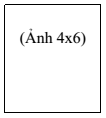 CỘNG HÒA XÃ HỘI CHỦ NGHĨA VIỆT NAM
Độc lập - Tự do - Hạnh phúc 
---------------ĐƠN XIN CẤP LẠI CHỨNG CHỈ HÀNH NGHỀ MÔI GIỚI BẤT ĐỘNG SẢN......, ngày.... tháng.....năm …
Người đề nghị
(Ký, ghi rõ họ tên)